Renata PoláškováDobrý den, objednávku akceptujeme a budeme se těšit na další spolupráci.Petr Kožený obchodní zástupce Morava a SlovenskoxxxxxxxxxxxxxxxxxPROFIL NÁBYTEK a.s.Nádražní 1747, Humpolec 396 01, CZIC: 48202118, DIČ: CZ48202118PRO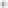  Renata Polášková [mailto:xxxxxxxxxxxxxxxxxx]Sent: Wednesday, September 9, 2020 10:27 AMTo: Kožený PetrSubject: RE: konečná fázeDobrý den, pane Kožený, Děkuji.Ještě bych potřebovala zaslat potvrzení, stačí mailem, že objednávku akceptujete kvůli Registru smluv Přeji hezký den.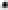 Bc. Renata Polášková finanční referentMŠ, ZŠ a SŠ pro sluchově postižené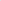 Vsetínská 454, 757 01 Valašské Meziříčí IČO: 00843598 tel.: xxxxxxxxxxxxxxxOd:Kožený Petr <xxxxxxxxxxx>Odesláno:středa 9. září 2020 10:37Komu:Renata PoláškováPředmět:RE: konečná fáze